Title of the AbstractI. M. Author, Y. R. Younot1), and U. R. Theboss2)Department, Institution/Company, Town, State/Country
1) Department, Institution/Company, Town, State/Country
2) Department, Institution/Company, Town, State/Country
Corresponding author's e-mail addressSummary: An abstract of maximum 150 - 250 words should be appropriate for this section. Clearly state what is new in this first paragraph. The degree of novelty and clearness will be two major evaluation criteria in the review process. Relate your work to what has been already done. This section should describe your major achievements and should offer a short overview plus the main conclusion of your scientific contribution in a nutshell. Do not submit papers that have already been published elsewhere.Keywords: List three to five descriptive words of your 2-pages scientific abstract.Motivation and Description of WorkThis is the paragraph where you should motivate the background of your work and describe the scientific activities. Cite references using brackets [1]. You may refer to the figures, if appropriate, to illustrate basic structures, device designs, experimental setup, etc. (figure 1), not forgetting to describe what the reader should read out of the figure.ResultsIt is mandatory to present sample results in your abstract. Illustrate your approach and latest results by referring to figures, as demonstrated here (figure 2 and figure 3). Clearly distinguish between already obtained results and those you might expect during the future scientific work and, eventually, will be included in the final paper. Please submit your 2-pages abstract according to this template, as MS-Word document (Version 97 or later), using the SIITME 2015 Conference Management System. Please use file name according to the followings: <Selected topic: from A to I>_<Selected presentation type: P or O or K or S>_<Contact author’s surname>_Abstract_SIITME2015.docxExample for the abstract file name: E_O_Codreanu_Abstract_SIITME2015.docx Topics: A. Emerging Technologies & Trends in Advanced Packaging, Printed Electronics;B. Power Electronics and Microsystems Packaging; C. Assembly and Manufacturing Technology; D. Design of Electronic Circuits and Systems; E. Electronics Simulation & Modelling; F. Electronics Applications and Automotive Electronics; G. Optoelectronics & Advanced Communication Packaging; H. Applied Reliability;  Challenge in Global Education. Presentation type: P. Poster; O. Oral; K. Keynote; S. Special (e.g. paper will not be submitted). We strongly recommend you to use this MS-Word template!!! If not, please adhere to its style as closely as possible, using the following formats: paper format: DIN A4 = 297 x 210 mm; page type area: upper and bottom margin: , outer margin: , inner margin: 25 mm; paragraph format: line space: single, spacing before paragraphs: 6 pt, spacing before titles: 12 pt, no intent, text alignment: justified, title alignment: centred or left, figure capture: centred; letter type: Times New Roman, letter size: 12 pt, letter size in titles: 22 or 18 pt; letter size in figure/tables capture and references: 11 pt. Underline the presenting author and provide the email address of the corresponding author. For photos and tables, use the templates from below.If you want to include photographs or other bitmaps, please check that the resolution is appropriate for the final size (e.g. 200 to 300 dpi in the final size) and all labelling is readable.Tab. 1: Measurement results.AcknowledgementsAcknowledgements can be placed, if necessary, after conclusions and before the references list.ReferencesM. von Neanderthal, "The Invention of Wheel", Proceedings of the 20000 B.C. Paleo-electronic Components and Packaging Conference, Vindija, Croatia, August 12-15, pp. 121-128, 20000 B.C.;N. D. Forester, "Advanced Investigations on Roswell UFO Materials", Journal of Extra-terrestrial Materials, Vol. 3, No. 5, pp. 34-40, November, 2013;J. Wayne, "The Book of my Western Films", Marion Morrison Publishers, second edition, , Chapter 3, pp. 229-236, 1947.Fig. 1: One-column figure example. Briefly describe here the main idea of the above figure.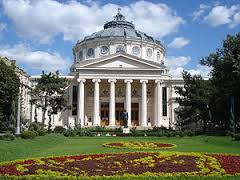 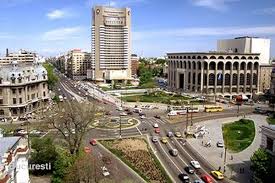 Fig. 2: Example of two figures placed in an invisible 2-columns table. Fig. 3: You can use the automatic fitting, by firstly preparing this table and then by drag-
and-dropping or copying here the figure.Voltage [V]Current [A]11